Открытый урок по изобразительному искусствуТема:«Красота национальных костюмов татарского народа.Татарский орнамент и калфак».Цели: 1) познакомить учащихся с искусством татарского народа, с татарским национальным орнаментом; раскрыть значение орнамента, познакомить его с особенностями;            2) развить творческие способности учащихся, навыки работы цветом, развивать вкус и умение видеть прекрасное;            3) воспитать у детей любовь к искусству татарского народа, любовь к родному краю.Оборудование: -компьютер, видеопроектор, экран;                              - презентации к уроку;- изделия из бабушкиного сундука (сапожки, ичиги, туфли, кульмек, камзол, каляпуш, тюбетейка, калфак);                              - татарская народная мелодия.Ход урокаОрг.момент- Исәнмесез, укучылар һәм кунаклар! Матур итеп утырабыз һәм дәресне башлап җибәрәбез. Актуализация опорных знаний:1. - Ребята, в какой республике мы с вами живём? (в Татарстане)- А столица нашей республики? (город Казань)- Люди каких национальностей проживают в нашей республике?(русские, чуваши, татары и т.д.)- Т.е. наша республика много… (многонациональная)-  У каждого народа есть свои обычаи, традиции, свои национальные песни, танцы, костюмы. (см. приложение №1). 2. Работа по слайдама) У башкирских женщин головной убор наз-ся кашмау. Кашмау украшали монетами и подвесками, которые доходили до бровей и закрывали часть лица, а у мужчин – тюбетейки, круглые меховые шапки.                   б)(удмурты). Девушки до замужества носили шапочки манлай. Невесте на свадьбе надевали  налобную повязку (манлай, чачак)и платок – знак замужней женщины. Пожилая женщина меняла это убор на головное полотенце с завязанным сверху платком.                 в) (чуваши) наз-сь тухья и хушпу. Украшались монетами и украшениями из бисера. В орнаментах бисерного шитья отражались представления о мире или его части.                     г) (марийцы) Платок – шовыч, украшенные вышивками. Невесту накрывали богато вышитым покрывалом имевшую форму большого прямоугольника украшенным узором с мотивом креста, который должен быть оберегать молодую женщину от сглаза и порчи (сторож дома).                     д) (русские) Делились головные уборы на девичьи и уборы замужних женщин. Замужняя женщина должна была тщательно закрывать свои волосы от постороннего глаза, нельзя было даже заниматься домашними делами с непокрытой головой, а девушкам не запрещалось – “Девичья коса – всему миру краса”. Поэтому у девушек легкие и воздушные какошники, ленты, а у женщин – платки.                 е) (татары) Надевался в комплекте со специальной повязкой – украшением (ука-чәчәк) , а конец  кисточки откидывался набок. Так что отличает один костюм от другого? (узоры, орнамент)А что такое орнамент? Орнамент – это узор, состоящий из повторяющихся элементов,предназначенный для украшения каких либо изделий илиархитектурного объекта. Слово “орнамент” произошло отlat. “ornamentum” , - что значит “украшение”.Слово “орнамент” произошло от lat  «ornamentum»,- что значит «УКРАШЕНИЕ».Изучение новой темы.- Итак, мы подошли к теме нашего урока «Красота татарских национальных костюмов. Орнамент»- В национальных костюмах отражались обычаи, национальные особенности и духовный мир татарского народа.  К татарской национальной одежде относятся кожаные ичиги, туфли, камзолы, вышитые передники и т.д- А сейчас послушаем наших ребят, которые расскажут стихи и узнаем ещё какая одежда ещё относится:1-ый ученик Алъяпкычымның бизәгеӘллә кайдан күренәАллы – гөлле чәчәк төшкән,Килешәдер үземә(Словарная работа: алъяпкыч – передник)2 – ой ученикБалкып тора түбәтәйләрЭнҗе бөртекләре беләнАлар монда килгән гүяЧын әкият иленнән.Мин бит чын татар егетеКүз тимәсен үземә!(түбәтәй – тюбетейка)3-ий ученикКалфак кигән кыз баланыңБагып алчы йөзенә:Нинди гүзәл татар кызыКүз тимәсен үземә.(калфак - калфак)Физминутка.(под татарскую плясовую, делаем несколько упражнений)Звучит мелодия «Ак калфак».(Сандыкта ятты озак, әбинең чиккән калфак.Ул калфакны әбиең кадерләп кигән һәрчак.Милләтемнең нуры анда: Ука, Чугы, ЧәчәгеКадерләп сакла, балам, әбиемнең калфагын.)- Итак, сегодня мы с вами будем рисовать татарский национальный головной убор – калфак.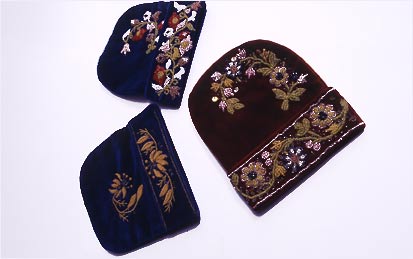 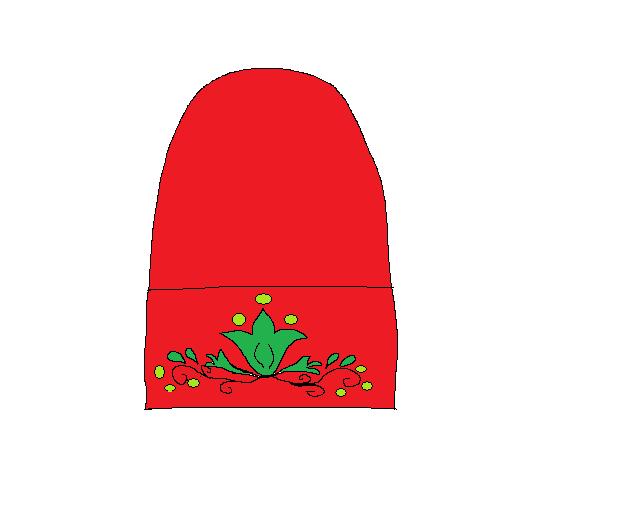 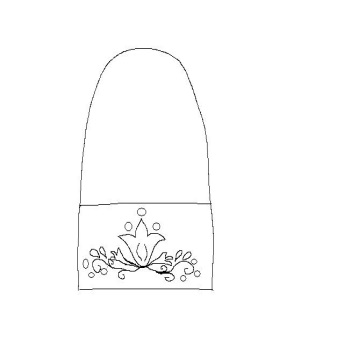 1) Положили перед собой альбомы, взяли карандаш. На столе у вас шаблоны. Обведите их.2)Проведите прямую линию. Мы будем рисовать орнамент в полосе. Ещё раз, что такое орнамент?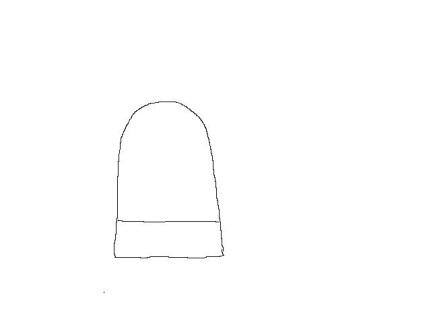 3)Делаем широкую линию. Так как сам орнамент будет по середине ставим в центре вертикальную линию и проводим границы для верхней и нижней части нашего цветка.- Будем рисовать тюльпан – символ весны, молодости.4)Рисуем одну сторону цветка. У нас получилось только половина цветка. Если сейчас поставить зеркало, то у нас появится вторая половина, т.е. симметричная другой половине. Нарисуйте вторую половину.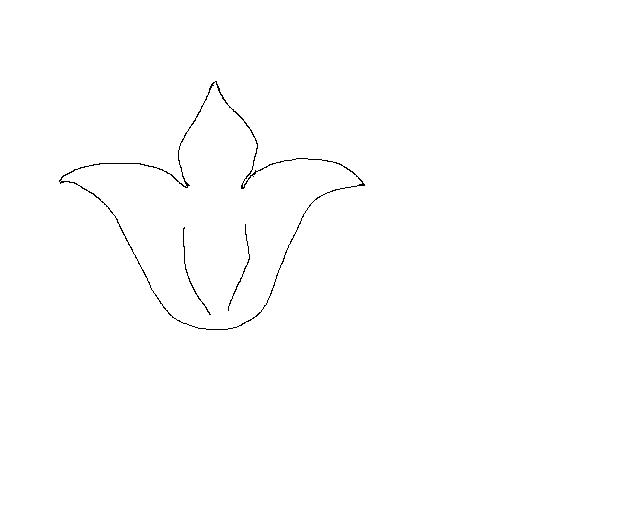 5)Берём следующий узор – Трилистник – тукранбаш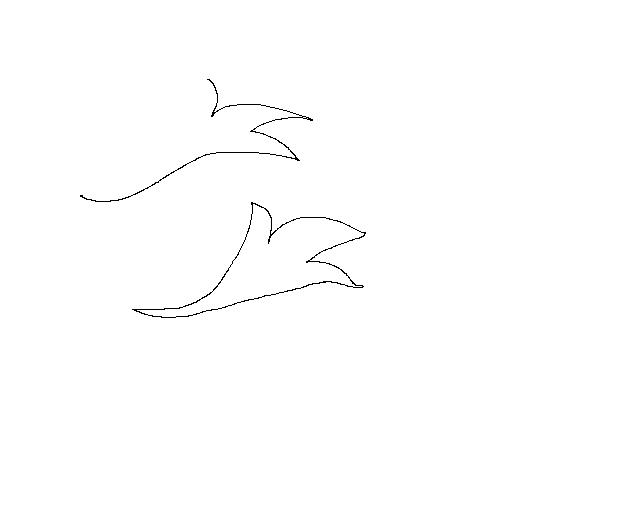 6) Оформляем. Например, добавим усики гороха.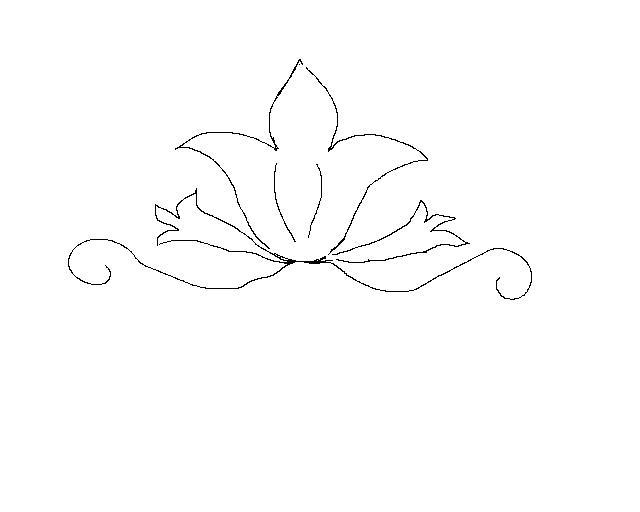 А дальше вы уже сами придумываете, но не забывайте о том, что узоры должны быть повторяющимися.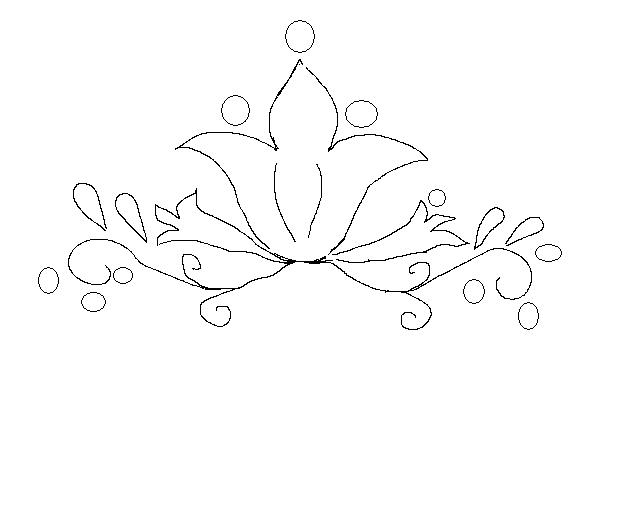 VI.         Физминутка- Разукрасим орнамент.- Цвета берём яркие(дети сами разукрашивают)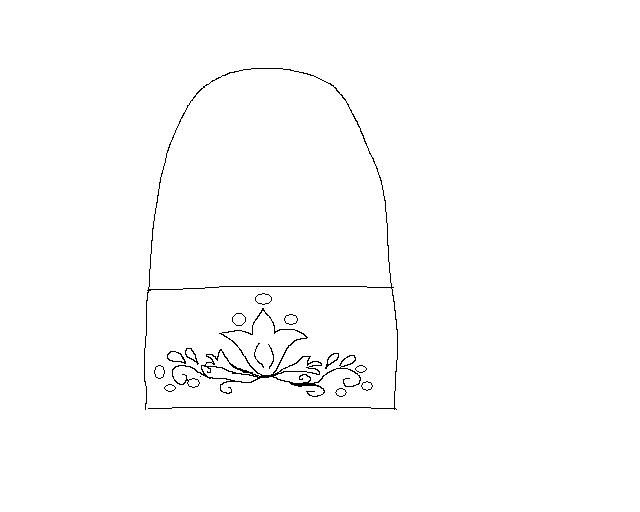 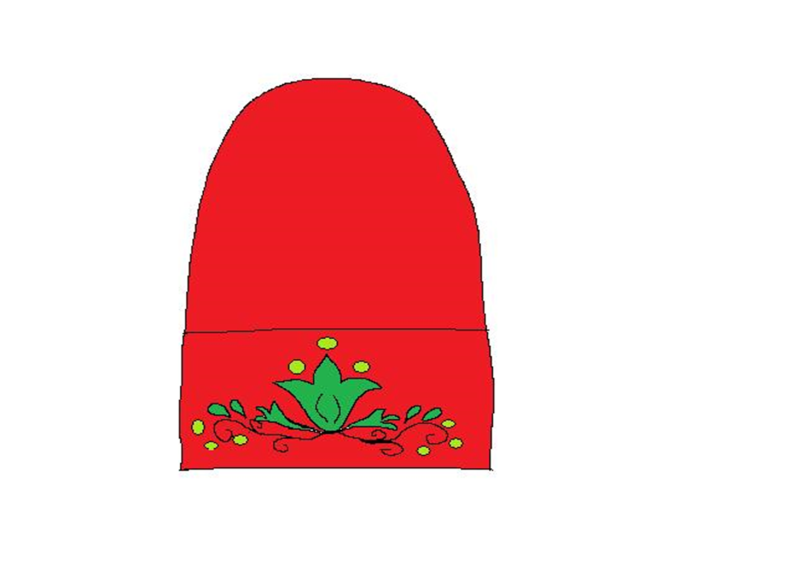 Выставка рисунков.Итог урока.– Вам понравился урок?             -Что нового узнали?            - С культурой какого народа познакомились?            - Что такое орнамент?